zaheer.337125@2freemail.com 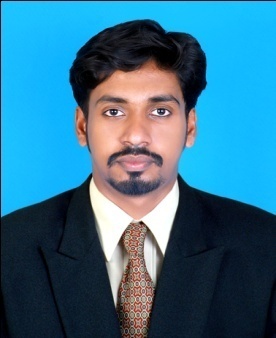 CAREER OBJECTIVESTo be a part of progressive organisation and to work with a team for achievingthe organisational goal there by developing my skills and gaining satisfaction inall aspects. Now I am looking forward to a making a significant contribution to 
a Business organisation with my previous work experience and achieving organizational goals. I shall implement my knowledge into the practical world.PROFESSIONAL EXPERIENCESALES CONSULTANT (JUNE – NOVEMBER 2016)AJITH HYUNDAI CARS Pvt. Ltd Trivandrum, IndiaACCOUNTANT (2015-2016)MARKAZ MASHAR LILEILAJ ALTTABIEI(الطبيعي للعلاج مشار مركز) HA’IL ,SAUDI ARABIAACCOUNTANT JUNIOR (2013-2015)VIZHINJAM INFRASTRUCTURE DEVELOPMENT Co. Pvt. LtdVizhinjam, Trivandrum, IndiaMIC (Medical Insurance Compiler) DATA PROCESSER (2011 – 2013)(NON VOICE BPO)REVENUE MED (US) INDIA Pvt.Ltd. TECHNOPARKKazhakoottam, Trivandrum, IndiaACADEMIC EDUCATIONBACHELOR OF COMMERCE WITH COMPUTER APPLICATION (2008-2011) UNIVERSITY OF KERALAA.J COLLEGE, THONNAKKAL ,TRIVANDRUM, KERALA.PROFESSIONAL EDUCATIONHARDWARE AND NETWORKING (2007-2008)            ACCEL IT  RESOURCES LTD.ACCEL CERTIFIED COMPUTER HARDWARE AND NETWORKING.HIGHER SECONDARY EDUCATIONCOMMERCE WITH COMPUTER APPLICATION (2005-2007)BOARD OF  HIGHER SECONDARY EXAMINATIONS, GOVT. OF  KERALA CORDOVA H.S.S , AMBALATHARA, TRIVANDRUMCOMPUTER PROFICIENCY     OPERATING SYSTEM	        : Windows (98, 2000, XP, Vista, 7,8, server2003)           TOOLS & PACKAGES           : MS Office (2003, 2007,2010), Adobe Photoshop,                                                       DMOA&FA(diploma in office automation & fin accounting)     WEB TECHNOLOGIES           :  HTMLTECHNICAL SKILLSComputer Hardware and Networking, Computer assembling and maintenance, Data Entry Operator and Document Specialist,  Excellent communication and Interpersonal skills.PERSONAL STRENGTHWillingness To Take Responsibility, Hardworking, Flexible, Adaptability,   Result Oriented, Receptive To Guidelines From Senior Professionals.PERSONAL PROFILEGender                                           : MALEDate of birth                                  : 12/04/1989Martial status                                : MARRIEDVisa expire                                    : 17th MarchNationality                                  : INDIANLangauges Known                        :ENGLISH, MALAYALAM, HINDI, TAMIL, ARABICREFERENCEReference can produce as on request DECLARATIONI here by declare that all the information furnished above is true to the best of my knowledge and belief.